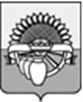 ПОСТАНОВЛЕНИЕАДМИНИСТРАЦИИ  ЦЕНТРАЛЬНОГО  СЕЛЬСКОГО  ПОСЕЛЕНИЯ  БЕЛОГЛИНСКОГО  РАЙОНАот 21.09.2020                                                                                                 №47/6пос. ЦентральныйОб утверждении муниципальной программы "Повышение квалификации и подготовка кадров муниципальных учреждений Центрального сельского поселения Белоглинского района"В соответствии с Бюджетным кодексом Российской Федерации, Федеральным законом от 06 октября 2003 года № 131-ФЗ «Об общих принципах организации местного самоуправления в Российской Федерации», постановлением администрации Центрального сельского поселения Белоглинского района от 28 августа 2015 года № 102 «Об утверждении Порядка разработки, утверждения и реализации ведомственных целевых программ Центрального сельского поселения Белоглинского района», руководствуясь Уставом Центрального сельского поселения Белоглинского района постановляю: 1. Утвердить муниципальную программу «Повышение квалификации и подготовка кадров муниципальных учреждений Центрального сельского поселения Белоглинского района», согласно приложению.2.Главному специалисту администрации Центрального сельского поселения Белоглинского района (Шувалова О.А.) обнародовать постановление, главному  специалисту администрации Центрального сельского поселения Белоглинского района (Жданкина Е.В.) разместить в сети Интернет, на официальном сайте Центрального сельского поселения Белоглинского района(centrsp13.ru).3. Контроль за выполнением настоящего постановления оставляю за собой4. Постановление вступает в силу со дня его обнародования.Глава Центрального сельского  поселенияБелоглинского района	                                                                   Е.А. КурленкоУТВЕРЖДЕНОпостановлением администрации                                                                   Центрального сельского поселения Белоглинского районаот 21.09.2020 № 47/6Муниципальная программа "Повышение квалификации и подготовка кадров муниципальных учреждений Центрального сельского поселения Белоглинского района"Раздел IПАСПОРТмуниципальной программы "Повышение квалификации и подготовка кадров муниципальных учреждений Центрального сельского поселения Белоглинского района"Раздел IIСОДЕРЖАНИЕ ПРОБЛЕМЫ И ОБОСНОВАНИЕ НЕОБХОДИМОСТИ ЕЕ РЕШЕНИЯПРОГРАММНЫМИ МЕТОДАМИ      1. Успешное решение вопросов, стоящих перед Центральным сельским поселением Белоглинского района, во многом определяется профессионализмом ее кадрового потенциала. Одним из важнейших направлений деятельности является работа по повышению профессионального уровня своих кадров, созданию постоянно действующей системы профессиональной подготовки, переподготовки и повышения квалификации работников муниципальных учреждений.Развитие профессиональной компетенции требует непрерывного обновления и реализации комплекса профессиональных знаний и практического опыта в целях эффективного рабочего процесса.Овладение необходимыми знаниями, умениями, навыками, поддержание их на должном уровне и стремление к достижению профессионального мастерства является служебной обязанностью всех работников муниципальных учреждений.Кроме того, постоянное изменение действующего законодательства требует обновления знаний.Реализация настоящей Программы позволит внедрить современные кадровые и образовательные  технологии.       11. Мероприятия Программы требуют бюджетных расходов в течение длительного времени.  Многопрофильный характер предлагаемых к решению вопросов определяет целесообразность использования программно-целевого метода для его решения на территории Центрального сельского поселения Белоглинского района.Раздел IIIЦЕЛИ, ЗАДАЧИ И СРОКИ РЕАЛИЗАЦИИ ПРОГРАММЫ       12. Целями Программы являются:повышение эффективности и результативности деятельности муниципальных учреждений;       13. Основные задачи Программы:создание системы профессиональной подготовки, переподготовки и повышения квалификации;организация проведения профессиональной подготовки, переподготовки и повышения квалификации;внедрение современных методов профессиональной подготовки, переподготовки и повышения квалификации;обеспечение за счет профессиональной подготовки, переподготовки и повышения квалификации необходимого кадрового резерва;      14. Сроки реализации Программы 2021-2023год с возможной корректировкой Программы и внесением изменений в нее.Раздел IVОСНОВНЫЕ НАПРАВЛЕНИЯ ПРОГРАММЫ     15. Основными направлениями Программы являются:профессиональная подготовка, переподготовка и повышение квалификации  лиц, включенных в кадровый резерв Центрального сельского поселения Белоглинского района;формирование и обеспечение муниципального заказа на профессиональную подготовку, переподготовку и повышение квалификации.Раздел VПЕРЕЧЕНЬ МЕРОПРИЯТИЙ ПРОГРАММЫ    16. Перечень мероприятий Программы является приложением к настоящей Программе.     17. Ожидаемые результаты реализации мероприятий Программы:повышение эффективности и результативности;создание системы профессиональной подготовки, переподготовки и повышения квалификации;организация проведения профессиональной подготовки, переподготовки и повышения квалификации;внедрение современных методов профессиональной подготовки, переподготовки и повышения квалификации;обеспечение за счет профессиональной подготовки, переподготовки и повышения квалификации необходимого кадрового резерва.Раздел VIОБОСНОВАНИЕ РЕСУРСНОГО ОБЕСПЕЧЕНИЯ ПРОГРАММЫ     18. Финансирование Программы осуществляется за счет средств местного бюджета (бюджета Центрального сельского поселения Белоглинского района).     19. Объем финансирования Программы составляет 20 тыс. рублей на 2021год.Раздел VIIОЦЕНКА СОЦИАЛЬНО-ЭКОНОМИЧЕСКОЙ ЭФФЕКТИВНОСТИ ПРОГРАММЫ     20. Реализация Программы позволит улучшить систему подготовки кадров, повысить профессиональный уровень работников муниципальных учреждений, что в конечном итоге будет способствовать повышению эффективности и качеству выполняемой работы.«Приложение № 1к муниципальной программе«Повышение квалификации и подготовка кадров муниципальных учреждений Центрального сельского поселения Белоглинского района »ПЕРЕЧЕНЬМЕРОПРИЯТИЙ МУНИЦИПАЛЬНОЙ ПРОГРАММЫ"ПОВЫШЕНИЕ КВАЛИФИКАЦИИ И ПОДГОТОВКА КАДРОВ МУНИЦИПАЛЬНЫХ УЧРЕЖДЕНИЙ ЦЕНТРАЛЬНОГО СЕЛЬСКОГО ПОСЕЛЕНИЯ БЕЛОГЛИНСКОГО РАЙОНА"Заместитель главы, начальник финансового отдела администрации  Центрального сельского поселения Белоглинского района                                                                               И.С.Индыченко                                                               «Приложение № 1к муниципальной программе«Повышение квалификации и подготовка кадров муниципальных учреждений Центрального сельского поселения Белоглинского района »Заместитель главы поселения, начальник финансового отдела администрации Центральногосельского поселения Белоглинского района        	                                                                И.С.ИндыченкоКоординатор муниципальной программыАдминистрация Центрального сельского поселения Белоглинского районаКоординаторы подпрограммне предусмотреныУчастники муниципальной программыАдминистрация Центрального сельского поселения Белоглинского района Подпрограммы муниципальной программыне предусмотреныВедомственные целевые программыне предусмотреныЦели муниципальной программыповышение эффективности и результативности работы муниципальных учреждений; Задачи муниципальной программысоздание системы профессиональной подготовки, переподготовки и повышения квалификации работников муниципальных учреждений;организация проведения профессиональной подготовки, переподготовки и повышения квалификации; внедрение современных методов профессиональной подготовки, переподготовки и повышения квалификации;обеспечение за счет профессиональной подготовки, переподготовки и повышения квалификации необходимого кадрового резерва.Этапы и сроки реализации муниципальной программысроки реализации муниципальной программы 2021-2023 годы;этапы реализации муниципальной программы не выделяютсяОбъемы и источники финансированиямуниципальной программыобъем бюджетных ассигнований муниципальной программы составляет           120тыс. рублей, в том числе2021год – 20,0 тыс. рублей;2022 год – 50,0 тыс. рублей;2023 год – 50,0 тыс. рублей;источник финансирования:- средства бюджета Центрального сельского поселения Белоглинского района № п/пНаименование мероприятияИсточник финансированияОбъемфинансирования, всего (тыс. руб.)В том числе по годамВ том числе по годамВ том числе по годамВ том числе по годамВ том числе по годамНепосредственный результат реализации мероприятияНепосредственный результат реализации мероприятияМуниципальный заказчик, главный распорядитель (распорядитель) бюджетных средств, исполнительМуниципальный заказчик, главный распорядитель (распорядитель) бюджетных средств, исполнитель№ п/пНаименование мероприятияИсточник финансированияОбъемфинансирования, всего (тыс. руб.)2021 год2022 год2022 год2023 год2023 годНепосредственный результат реализации мероприятияНепосредственный результат реализации мероприятияМуниципальный заказчик, главный распорядитель (распорядитель) бюджетных средств, исполнительМуниципальный заказчик, главный распорядитель (распорядитель) бюджетных средств, исполнитель12345667788991.Мероприятия по повышению квалификации и подготовке кадров муниципальных учреждений Центрального сельского поселения Белоглинского района всего120,020,020,050,050,050,0Повышение квалификации и переподготовка кадровАдминистрация Центрального сельского поселения Белоглинского районаАдминистрация Центрального сельского поселения Белоглинского района1.Мероприятия по повышению квалификации и подготовке кадров муниципальных учреждений Центрального сельского поселения Белоглинского района бюджет поселения 120,020,020,050,050,050,0Повышение квалификации и переподготовка кадровАдминистрация Центрального сельского поселения Белоглинского районаАдминистрация Центрального сельского поселения Белоглинского района1.Мероприятия по повышению квалификации и подготовке кадров муниципальных учреждений Центрального сельского поселения Белоглинского района краевой бюджет------Повышение квалификации и переподготовка кадровАдминистрация Центрального сельского поселения Белоглинского районаАдминистрация Центрального сельского поселения Белоглинского района1.Мероприятия по повышению квалификации и подготовке кадров муниципальных учреждений Центрального сельского поселения Белоглинского района федеральный бюджет------Повышение квалификации и переподготовка кадровАдминистрация Центрального сельского поселения Белоглинского районаАдминистрация Центрального сельского поселения Белоглинского района1.Мероприятия по повышению квалификации и подготовке кадров муниципальных учреждений Центрального сельского поселения Белоглинского района внебюджетные источники------Повышение квалификации и переподготовка кадровАдминистрация Центрального сельского поселения Белоглинского районаАдминистрация Центрального сельского поселения Белоглинского районаОбоснование  ресурсного обеспечения муниципальной программыПовышение квалификации и подготовка кадров муниципальных учреждений Центрального сельского поселения Белоглинского районаОбоснование  ресурсного обеспечения муниципальной программыПовышение квалификации и подготовка кадров муниципальных учреждений Центрального сельского поселения Белоглинского районаОбоснование  ресурсного обеспечения муниципальной программыПовышение квалификации и подготовка кадров муниципальных учреждений Центрального сельского поселения Белоглинского районаОбоснование  ресурсного обеспечения муниципальной программыПовышение квалификации и подготовка кадров муниципальных учреждений Центрального сельского поселения Белоглинского районаОбоснование  ресурсного обеспечения муниципальной программыПовышение квалификации и подготовка кадров муниципальных учреждений Центрального сельского поселения Белоглинского районаОбоснование  ресурсного обеспечения муниципальной программыПовышение квалификации и подготовка кадров муниципальных учреждений Центрального сельского поселения Белоглинского районаОбоснование  ресурсного обеспечения муниципальной программыПовышение квалификации и подготовка кадров муниципальных учреждений Центрального сельского поселения Белоглинского районаОбоснование  ресурсного обеспечения муниципальной программыПовышение квалификации и подготовка кадров муниципальных учреждений Центрального сельского поселения Белоглинского районаОбоснование  ресурсного обеспечения муниципальной программыПовышение квалификации и подготовка кадров муниципальных учреждений Центрального сельского поселения Белоглинского районаОбоснование  ресурсного обеспечения муниципальной программыПовышение квалификации и подготовка кадров муниципальных учреждений Центрального сельского поселения Белоглинского районаОбоснование  ресурсного обеспечения муниципальной программыПовышение квалификации и подготовка кадров муниципальных учреждений Центрального сельского поселения Белоглинского районаОбоснование  ресурсного обеспечения муниципальной программыПовышение квалификации и подготовка кадров муниципальных учреждений Центрального сельского поселения Белоглинского районаГоды реализацииОбъем финансирования, тыс. рублейОбъем финансирования, тыс. рублейОбъем финансирования, тыс. рублейОбъем финансирования, тыс. рублейОбъем финансирования, тыс. рублейОбъем финансирования, тыс. рублейОбъем финансирования, тыс. рублейОбъем финансирования, тыс. рублейОбъем финансирования, тыс. рублейОбъем финансирования, тыс. рублейОбъем финансирования, тыс. рублейГоды реализациивсегов разрезе источников финансированияв разрезе источников финансированияв разрезе источников финансированияв разрезе источников финансированияв разрезе источников финансированияв разрезе источников финансированияв разрезе источников финансированияв разрезе источников финансированияв разрезе источников финансированияв разрезе источников финансированияГоды реализациивсегофедеральный бюджетфедеральный бюджетфедеральный бюджеткраевой бюджеткраевой бюджетместный бюджетместный бюджетместный бюджетместный бюджетвнебюджетные источники123334455556Основное мероприятие № 1 Обеспечение безопасности населенияОсновное мероприятие № 1 Обеспечение безопасности населенияОсновное мероприятие № 1 Обеспечение безопасности населенияОсновное мероприятие № 1 Обеспечение безопасности населенияОсновное мероприятие № 1 Обеспечение безопасности населенияОсновное мероприятие № 1 Обеспечение безопасности населенияОсновное мероприятие № 1 Обеспечение безопасности населенияОсновное мероприятие № 1 Обеспечение безопасности населенияОсновное мероприятие № 1 Обеспечение безопасности населенияОсновное мероприятие № 1 Обеспечение безопасности населенияОсновное мероприятие № 1 Обеспечение безопасности населенияОсновное мероприятие № 1 Обеспечение безопасности населения202120,020,0---20,020,020,0---202250,050,0---50,050,050,0---202350,050,0---50,050,050,0---Всего по основному мероприятию № 1120,0120,0---120,0120,0120,0---Общий объем финансирования по муниципальной программеОбщий объем финансирования по муниципальной программеОбщий объем финансирования по муниципальной программеОбщий объем финансирования по муниципальной программеОбщий объем финансирования по муниципальной программеОбщий объем финансирования по муниципальной программеОбщий объем финансирования по муниципальной программеОбщий объем финансирования по муниципальной программеОбщий объем финансирования по муниципальной программеОбщий объем финансирования по муниципальной программеОбщий объем финансирования по муниципальной программеОбщий объем финансирования по муниципальной программе202120,020,0-----20,020,0--202250,050,0-----50,050,0--202350,050,0-----50,050,0--Всего по муниципальной программе120,0120,0-----120,0120,0--